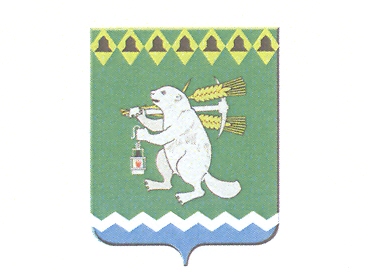 ПРОЕКТДума Артемовского городского округаVI созыв6 заседание       РЕШЕНИЕОт                                                                        			           №_____О повестке  6   заседания Думы Артемовского городского округаВ соответствии со статьей 10 Регламента Думы Артемовского городского округа, принятого решением Думы от 29 июня 2010 года   № 867,Дума Артемовского городского округа РЕШИЛА:Утвердить повестку  6  заседания  Думы Артемовского городского округа:О реализации на территории Артемовского городского округа в 2016 году мероприятий федеральной целевой программы  «Устойчивое развитие сельских территорий на 2014-2017 годы и период до 2020 года» в части улучшения жилищных условий граждан, молодых семей и молодых специалистов, проживающих в сельской местности»Докладывает А.В.Кузьминых,  заведующий жилищным отделом Администрации Артемовского городского округа.Информация Счетной палаты Артемовского городского округа о результатах контрольного мероприятия «Проверка эффективного и целевого использования бюджетных средств Администрацией Артемовского городского округа  по целевой статье расходов «Капитальный ремонт муниципального жилищного фонда» за 2014-2015 годы»Докладывает Е.А.Курьина, председатель Счетной палаты Артемовского городского округа.Информация Счетной палаты Артемовского городского округа о результатах контрольного мероприятия «Проверка правильности начисления, полноты и своевременности внесения арендной платы за земельные участки, находящиеся в границах Артемовского городского округа, а также средств от продажи права на заключение договоров аренды и доходов от продажи земельных участков в 2014-2015 годах».Докладывает Е.А.Курьина, председатель Счетной палаты Артемовского городского округаДокладывает Е.А.Курьина, председатель Счетной палаты Артемовского городского округа.Содокладчик: В.А.Юсупова, председатель Комитета по управлению муниципальным имуществом.О ходе  отопительного сезона 2016-2017 годов.Докладывает А.И.Миронов, заместитель главы Администрации по городскому хозяйству и строительству.Об организации сбора, вывоза, утилизации бытовых отходов на территории Артемовского городского округа.Докладывает А.И.Миронов, заместитель главы Администрации по городскому хозяйству и строительству.Информация Счетной палаты Артемовского городского округа о результатах контрольного мероприятия «Проверка эффективного  и целевого использования бюджетных средств муниципальным бюджетным учреждением Артемовского городского округа «Жилкомстрой» по целевой статье расходов «Благоустройство» за 2015 год».Докладывает Е.А.Курьина, председатель Счетной палаты Артемовского городского округа.Информация Счетной палаты Артемовского городского округа  о результатах контрольного мероприятия «Проверка эффективного и целевого использования бюджетных средств на содержание Управления городского хозяйства Администрации Артемовского городского округа за 2015 год».Докладывает Е.А.Курьина, председатель Счетной палаты Артемовского городского округа.О делегировании  депутата Думы Артемовского городского округа в состав Совета представительных органов муниципальных образований Свердловской области.Докладывает А.М.Шарафиев, председатель постоянной комиссии по вопросам местного самоуправления, нормотворчеству и регламенту. О состоянии питьевого водоснабжения на территории Артемовского городского округаДокладывает А.И.Миронов, заместитель главы Администрации по городскому хозяйству и строительству.11.О направлении депутатов в состав комиссий  по землепользованию и застройке Артемовского городского округа, по культурно-историческому наследию при Администрации Артемовского городского округа, в состав жилищной  комиссий  Администрации Артемовского городского округа.Докладывает В.С.Арсенов, председатель постоянной комиссии.12. О назначении и проведении публичных слушаний по обсуждению проекта решения Думы Артемовского городского округа «Об утверждении  бюджета   Артемовского городского округа на 2017 год и плановый период 2018 и 2019 годы».Докладывает А.Ю.Соловьев, председатель постоянной комиссии по экономическим вопросам, бюджету и налогамПредседатель Думы Артемовского городского округа                                                        К.М.Трофимов